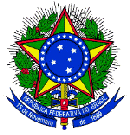 CENTRO FEDERAL DE EDUCAÇÃO TECNOLÓGICA DE MINAS GERAISPROCESSO SELETIVO SIMPLIFICADO – CARGO PROFESSOREditais de __ de __________ de 20__O Diretor Geral do Centro Federal de Educação Tecnológica de Minas Gerais, no uso de suas atribuições e de acordo com a Lei Nº 8.745, de 09.12.93, e suas alterações e com as modificações das Leis Nºs 9.849, de 26/10/99 e as Leis Nº 12.772/2012 e 10.667, de 14/05/03 e suas alterações, torna público a abertura de inscrições, para Processo Seletivo Simplificado, para atender a necessidade temporária de excepcional interesse público, destinado a selecionar candidatos, visando contratação de professor por tempo determinado para o CEFET-MG, nas suas Unidades.1 - O Professor assumirá encargos didáticos na Educação Profissional e Tecnológica de Nível Médio e/ou no Ensino Superior.2 - As inscrições serão realizadas conforme cronograma a seguir: Local: sítio www.cefetmg.br. Período: de 09h do dia <INÍCIO DAS INSCRIÇÕES> às 23h59m do dia <TÉRMINO DAS INSCRIÇÕES> de 2021, horário de Brasília. As inscrições serão prorrogadas por dez dias se não houver candidatos inscritos. 3. Dos Documentos: 3.1 Curriculum vitae: preenchido no formato lattes informado no ato da inscrição. 3.2 Da Comprovação: Todos os candidatos deverão entregar os documentos curriculares de forma digital para o e-mail indicado no cronograma do edital, na data prevista. Os candidatos também deverão enviar por e-mail declaração de ciência deste Edital, em especial do item 1. Instruções complementares serão divulgadas juntamente com o cronograma e com o resultado da análise dos currículos.  4. Do Processo de Seleção: será realizado mediante Processo Seletivo Simplificado, conforme publicação do Edital e cronograma disponibilizado no sítio do CEFET-MG e na página do Campus, constituindo-se de análise de Curricullum vitae (devidamente comprovado com o envio da documentação), prova escrita e/ou didática, seguida de arguição oral e/ou entrevista realizadas de forma presencial em local e data a ser indicados juntamente com o cronograma e resultado da análise dos currículos, sendo todas as etapas de caráter eliminatório e classificatório. 5. Do Resultado Final: o resultado final será homologado pelo Diretor Geral e publicado no Diário Oficial da União e divulgado no sítio do CEFET-MG e nas Unidades. Em caso de empate, terá preferência o candidato que: a) obtiver o maior número de pontos na análise de curriculum; b) obtiver o maior número de pontos na entrevista; c) for mais idoso; d) for casado. Em caso de utilização de prova escrita e prova didática, os critérios de desempate serão informados pela Banca Examinadora. 6. Dos Recursos: os recursos poderão ser interpostos até às 18h do primeiro dia útil após a divulgação do resultado final. O recurso deverá ser fundamentado e indicar, com precisão, os pontos a serem revistos, devendo ser encaminhado à Divisão de Admissão e Contratação pelo interessado ou por seu legítimo procurador, através do e-mail professorsubstituto@cefetmg.br. O recurso deve estar assinado e deve ser entregue juntamente com cópia de documento oficial de identificação.  7. Da Contratação: os candidatos aprovados serão contratados após autorização dos Ministérios da Economia e da Educação, e serão convocados de acordo com o resultado final. No ato da contratação, o candidato a docente deverá apresentar os documentos legais que comprovam todas as informações prestadas no ato da inscrição (somente o diploma já validado por uma Instituição de Ensino Superior Brasileira é considerado documento válido). A remuneração inicial deverá ser efetivada conforme a titulação exigida pelo Edital. O contrato será feito com base nas Leis 12.772/2012 e 8.745/1993, alterada pelas leis 9849/199 e 10.667/2003. . 8. Do Regime de Trabalho: 40 (quarenta) ou 20 (vinte) horas semanais, correspondentes aos encargos didáticos e demais atividades inerentes ao cargo de Professor da carreira do Ensino Básico, Técnico e Tecnológico, que poderão, respectivamente, diminuir ou aumentar, de acordo com as demandas dos Departamentos ou Coordenações e a critério da Administração. 9. Da Rescisão: os contratos serão rescindidos, semestralmente ou anualmente, de acordo com as Coordenações e Departamentos ou, a qualquer tempo, por questões legais. 10. Do Acerto Final: os contratos serão finalizados ao final de dois anos de exercício do Magistério, com base nas Leis 12.772/2012 e 8.745/1993, alterada pelas leis 9849/199 e 10.667/2003. 11. Das Vagas: os candidatos aprovados serão contratados em função das necessidades e disponibilidades de vagas futuras. 12. Da Validade: o presente Edital terá validade de 12 meses, a contar da data da homologação do resultado final. 13. Das Disposições Finais: aos portadores de necessidades especiais é assegurado o direito de participação, sendo que deverão declarar esta condição na ficha de inscrição. 13.1. Os casos omissos serão resolvidos pela Divisão de Admissão e Contratação.Flávio Antônio dos SantosDiretor GeralEditalNºCampusDepartamento /CoordenaçãoDisciplinasFormaçãoNo de vagas